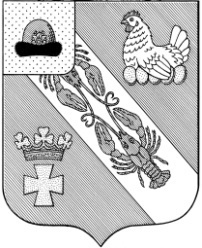 Муниципальное образование – ОКСКОЕ СЕЛЬСКОЕ ПОСЕЛЕНИЕРязанскОГО муниципальнОГО районА Рязанской областиАДМИНИСТРАЦИЯ МУНИЦИПАЛЬНОГО ОБРАЗОВАНИЯ –ОКСКОЕ СЕЛЬСКОЕ ПОСЕЛЕНИЕ РЯЗАНСКОГО МУНИЦИПАЛЬНОГО РАЙОНА РЯЗАНСКОЙ ОБЛАСТИПОСТАНОВЛЕНИЕот «21» февраля 2018 г.						                                 № 45  О присвоении адреса объекту недвижимостиРуководствуясь  Постановлением Правительства РФ от 19.11.2014 года № 1221( с изменениями и дополнениями от 24.04.2015 г.) « Об утверждении Правил присвоения, изменения и аннулирования  адресов», Федеральным законом № 131 ФЗ от 06.10.2003 года «Об общих принципах организации местного самоуправления в Российской Федерации», Уставом МО-Окское сельское поселение в связи с поступившим заявлением от Кузнецовой Надежды Владимировны о присвоении адреса объекту недвижимости, расположенному в д. Протасово, администрация муниципального образования - Окское сельское поселение Рязанского муниципального района Рязанской области           П О С Т А Н О В Л Я Е Т:1. Присвоить  объекту недвижимости: индивидуальному жилому дому, расположенному на земельном участке с кадастровым номером 62:15:0040904:68, принадлежащему на праве собственности Кузнецовой Надежде Владимировне, адрес: Рязанская область, Рязанский район, д. Протасово, д.49.2. Настоящее постановление  подлежит официальному опубликованию в «Информационном вестнике муниципального образования – Окское сельское поселение» и на официальном сайте администрации Окского сельского поселения в сети Интернет.3. Направить настоящее постановление в территориальный отдел Управления Федеральной службы государственной регистрации, кадастра и картографии по Рязанской области.4. Контроль за исполнением настоящего постановления возложить на специалиста по связям с общественностью администрации Окского сельского поселения Л.А. Попруга.Глава Окского сельского поселения		                           А.В. ТрушинМуниципальное образование – ОКСКОЕ СЕЛЬСКОЕ ПОСЕЛЕНИЕ РязанскОГО муниципальнОГО районА Рязанской областиАДМИНИСТРАЦИЯ МУНИЦИПАЛЬНОГО ОБРАЗОВАНИЯ –ОКСКОЕ СЕЛЬСКОЕ ПОСЕЛЕНИЕ РЯЗАНСКОГО МУНИЦИПАЛЬНОГО РАЙОНА РЯЗАНСКОЙ ОБЛАСТИПОСТАНОВЛЕНИЕот «21» февраля 2018 г.						                                 № 46   О присвоении (изменении) адреса земельному участкуРуководствуясь  Постановлением Правительства РФ от 19.11.2014 года № 1221( с изменениями и дополнениями от 24.04.2015 г.) « Об утверждении Правил присвоения, изменения и аннулирования адресов», Федеральным законом № 131 ФЗ от 06.10.2003 года «Об общих принципах организации местного самоуправления в Российской Федерации», Уставом МО-Окское сельское поселение в связи с поступившим заявлением от Кузнецовой Надежды Владимировны о присвоении адреса земельному участку, расположенному в д. Протасово, администрация МО – Окское сельское поселение Рязанского муниципального района Рязанской областиП О С Т А Н О В Л Я Е Т:1. Присвоить земельному участку с кадастровым номером  62:15:0040904:68 общей площадью 2005 кв.м, принадлежащему Кузнецовой Н.В. адрес : Рязанская область, Рязанский район, д. Протасово, д. 492. Настоящее постановление  подлежит официальному опубликованию в «Информационном вестнике муниципального образования – Окское сельское поселение» и на официальном сайте администрации Окского сельского поселения в сети Интернет.3. Направить настоящее постановление в территориальный отдел Управления Федеральной службы государственной регистрации, кадастра и картографии по Рязанской области.4.  Контроль за исполнением настоящего постановления возложить наспециалиста по связям с общественностью администрации Окского сельского поселения Л.А. Попруга. Глава Окского сельского поселения					А.В. Трушин